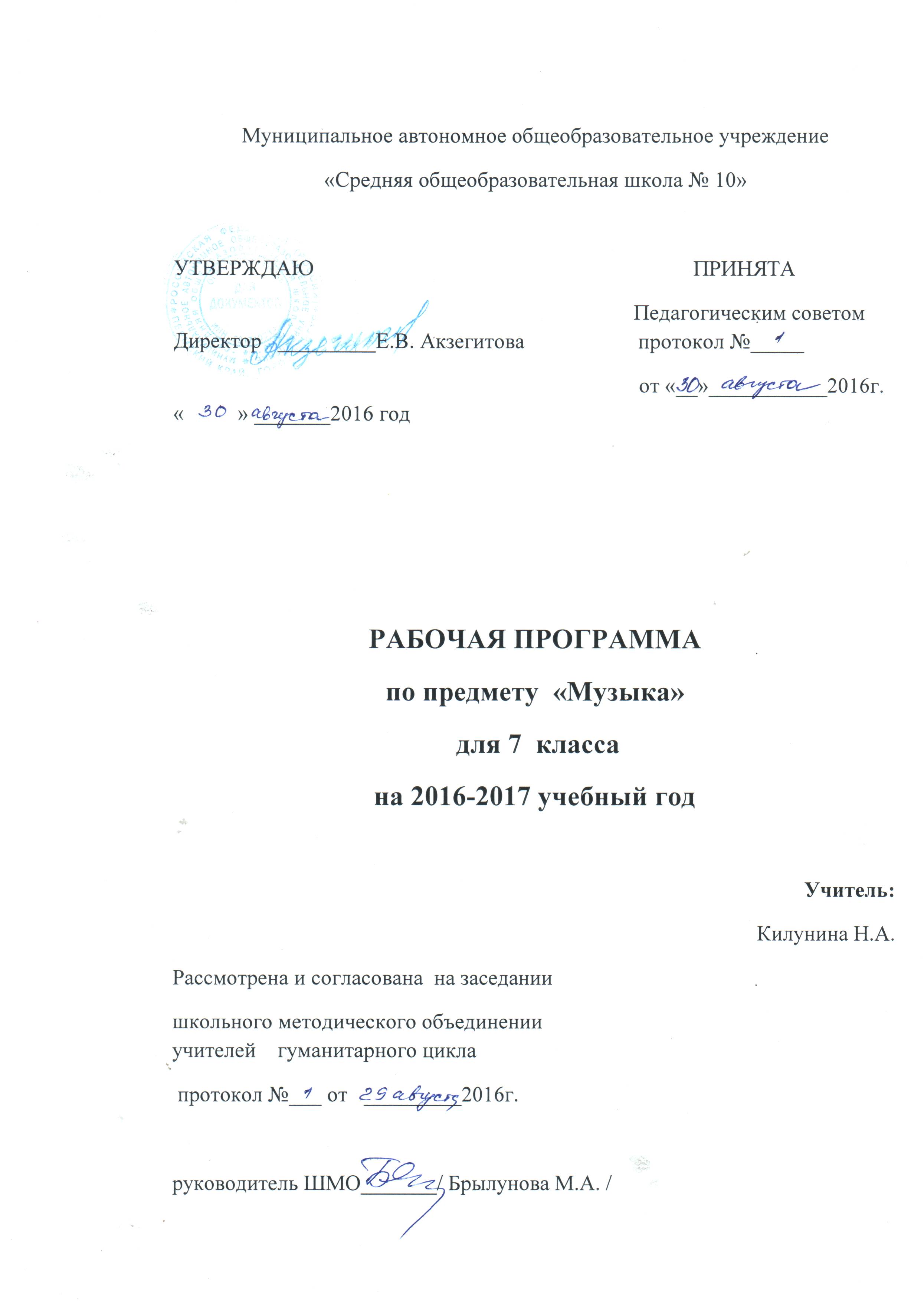 Рабочая программапо музыке  7 классРаздел I.Пояснительная запискаДанная рабочая образовательная программа по музыке для 7 класса составлена на основе Федерального компонента государственного образовательного стандарта основного общего образования по искусству с опорой на примерные программы основного общего образования и допущенной Министерством образования Российской Федерации программы для общеобразовательных учреждений «Музыка. 5-9 классы», авторы В.В. Алеев, Т.И. Науменко, Т.Н. Кичак (6-е изд., стереотип. – М.: Дрофа, 2008. -  90, [6] с.) под научным руководством Д. Б. Кабалевского.   Данную программу характеризует взаимосвязь с программой начальной школы, проявляющаяся в единстве и развитии методологических и методических подходов, в координации тематического и музыкального материала. Учитываются концептуальные положения программы, разработанной под научным руководством Д.Б. Кабалевского, в частности тот ее важнейший объединяющий момент, который связан с введением темы года.   При сохранении подхода к музыке, как части общей духовной культуры школьника, программа нацелена на углубление идеи многообразных взаимодействий музыки с жизнью, природой, психологией музыкального восприятия, а также  с другими видами и предметами художественной и познавательной деятельности – литературой, изобразительным искусством, историей, мировой художественной культурой, русским языком, природоведением.     Музыкальное образование  в основной школе способствует формированию у учащихся эстетического чувства, сознания, потребностей, вкуса, ощущения и осознания красоты и гармонии в музыкальном искусстве и жизни. Изучение предмета «Музыка» направлено на расширение опыта эмоционально-ценностного отношения к произведениям искусства, опыта музыкально-творческой деятельности, на углубление знаний, умений и навыков, приобретённых в начальной школе в процессе занятий музыкой. В связи с этим особое значение имеет развитие индивидуально-личностного отношения учащихся к музыке, музыкального мышления, формирование представления о музыке как виде искусства, раскрытие целостной музыкальной картины мира, воспитание потребности в музыкальном самообразовании.   Цель программы заключается в духовно-нравственном воспитании школьников через приобщение к музыкальной культуре как важнейшему компоненту гармонического формирования личности.Задачи музыкального образования направлены на реализацию цели программы и состоят в следующем:- научить школьников воспринимать музыку как неотъемлемую часть жизни каждого человека;- содействовать развитию внимательного и доброго отношения к людям и окружающему миру;- воспитывать эмоциональную отзывчивость к музыкальным явлениям, потребность в музыкальных переживаниях;- способствовать формированию слушательской культуры школьников на основе приобщения к вершинным достижениям музыкального искусства;- научить находить взаимодействия между музыкой и другими видами художественной деятельности на основе вновь приобретённых знаний;- сформировать систему знаний, нацеленных на осмысленное восприятие музыкальных произведений;- развивать интерес к музыке через творческое самовыражение, проявляющееся в размышлениях о музыке, собственном творчестве;- воспитывать культуру мышления и речи.   Основной методологической характеристикой программы является комплексность, вбирающая в себя ряд общенаучных и педагогических методов и подходов. Среди них следующие методы:- метод художественного, нравственно-эстетического познания музыки;- метод эмоциональной драматургии;- метод интонационно-стилевого постижения музыки;- метод художественного контекста;- метод создания «композиций»;- метод междисциплинарных взаимодействий;- метод проблемного обучения;- метод сравнения (впервые).   Эти методы реализуются в учебной деятельности с применением системного подхода, который выполняет роль главного «координатора» в целостном методологическом пространстве. Ведущей подсистемой в 7 классе является тема «Содержание и форма в музыке», которая раскрывается в двух крупных разделах – «Содержание в музыке. Музыкальный образ. Музыкальный жанр» и «Форма в музыке. Музыкальная композиция. Музыкальная драматургия».  Подробно разбирается и доказывается, что и содержание и форма в музыке (как и в искусстве в целом) неразрывно связаны между собой, образуя единство художественного замысла и его воплощения. В уроки включены проблемно-творческие задания, предлагается ассоциативный ряд художественных произведений, созвучный данному фрагменту (произведению).   При реализации содержания программы основными видами практической деятельности на уроке являются:- слушание музыки, которое предваряется вступительным словом учителя, обозначающим главную проблему урока и ее основные аспекты;- выполнение проблемно-творческих заданий в рабочих тетрадях, дневниках музыкальных впечатлений, рефератах, сообщениях, заданиях и тестах;- хоровое и сольное пение.   Музыкальный материал программы составляют: произведения академических жанров – инструментальные пьесы, романсы, хоровая музыка, а также многочисленный песенный репертуар, состоящий из народных песен, вокальных обработок классических вокальных и инструментальных произведений, произведений хоровой музыки, популярных детских песен, музыка кино, современная популярная музыка. Возрастает удельный вес музыкальных произведений крупных форм – опер, балетов, симфоний, инструментальных концертов, ораторий, способных во всей полноте и разнообразии выразить идею единства формы и содержания в музыке.   Межпредметные связи просматриваются через  взаимодействия музыки с:- литературой («Сказка о царе Салтане», «Щелкунчик», «Былина о Садко», «Сказки тысячи и одна ночи», роман в стихах «Евгений Онегин», «Свадьба Фигаро», «Ромео и Джульетта» и другие произведения),- изобразительным искусством (жанровые разновидности – портрет, пейзаж; общие понятия для музыки и живописи – пространство, контраст, нюанс, музыкальная краска);- историей (борьба русских княжеств с половцами, эпоха Возрождения, эпоха Просвещения, Смутное время в России в начале XVII века, Отечественная война 1812 года, Великая Отечественная война 1941-45 гг.);- мировой художественной культурой (особенности художественных направлений «романтизм», «импрессионизм», «классицизм», «реализм»);- русским языком (воспитание культуры речи через чтение и воспроизведение текста; формирование культуры анализа текста на примере приёма «описание»);- природоведением (времена года, различные состояния и явления природы),- географией (границы, столицы, города Руси и европейских государств).   Организация всех видов деятельности (слушание музыки, анализ музыкальных фрагментов, выполнение проблемно-творческих заданий, хоровое и сольное пение) предполагает участие всех компонентов учебно-методического комплекта – учебника, дневника музыкальных наблюдений, нотных хрестоматий для учителя, музыкальной фонохрестоматии, каждый из видов деятельности непременно соотносится с содержанием учебника.Раздел II. Содержание программы1. Содержание в музыке. Музыкальный образ. Музыкальный жанр.(16 часов)Единство музыкального произведения. Музыку трудно объяснить словами. Что такое музыкальное содержание. Каким бывает музыкальное содержание. Музыка, которую необходимо объяснить словами. Ноябрьский образ в пьесе П.Чайковского.»Восточная» партитура Н.Римского-Корсакова. Когда музыка не нуждается в словах Знакомство с различными музыкальными образами тишины и покоя, природы, войны и мира, подвига, борьбы и победы. Драматический, лирический, романтический, эпический образы. О чем рассказывает музыкальный жанр? Виды жанров – песня, танец, марш.    Слушание музыки: И. Брамс. Симфония № 3, III часть;  Л.Бетховен, Соната № 14 для фортепиано,  I часть; А. Вивальди «Зима», 1 часть из цикла «Времена года»; О. Мессиан «Пробуждение птиц»; П. Чайковский «Ноябрь», «На тройке» из цикла «Времена года»; Н. Римский-Корсаков «Шехеразада», 1 часть; С. Рахманинов «Прелюдия соль-диез минор»; Ф. Шуберт «Лесной царь»; Н. Римский-Корсаков «Окиан-море синее», вступление к опере «Садко»; Ф. Шопен «Полонез ля-бемоль мажор», соч. 53 № 6; «Во поле береза стояла», русская народная песня; П. Чайковский, Симфония № 4, IV часть, фрагмент; П. Чайковский, марш из балета «Щелкунчик»; Ж. Бизе, Марш тореадора из оперы «Кармен»; П. Чайковский, Вальс из оперы «Евгений Онегин»; Ф. Шопен, Вальс Си минор, соч. 69 № 2; В.Берковский, С. Никитин, стихи А. Величанского «Под музыку Вивальди».Разучивание песен А. Островского  «Мальчишки и девчонки», Г. Струве «Спасибо вам, учителя», В. Мурадели «Бухенвальдский набат», М.Таривердиев «Маленький принц», Ю. Милютин «Лирическая песенка»; Г.Струне «Матерям погибших героев»; «Ты река ль моя, реченька», русская народная песня, обработка Л. Лядовой.2. Форма в музыке.Музыкальная композиция. Музыкальная драматургия.(19 часов)Что такое музыкальная форма. «Сюжеты» и «герои» музыкальной формы. «Художественная форма — это ставшее зримым содержание». От целого к деталям. Понятие музыкальной композиции. Музыкальный шедевр в шестнадцати тактах (период). Двухчастная и трехчастная формы. Многомерность образа в форме рондо. Вариации. Музыка в развитии. Музыкальный порыв. Музыкальная драматургия как взаимосвязь музыкальных образов. Движение образов и персонажей в оперной драматургии. Развитие музыкальных тем в симфонической драматургии.  Слушание музыки: В. А. Моцарт. Увертюра из оперы «Свадьба Фигаро», «Реквием. Лакримоза», Симфония № 41 «Юпитер», IV часть; Ф. Шуберт «Серенада», «Шарманщик» из вокального цикла «Зимний путь»; Л. Бетховен, Симфония № 5, 1 часть; М. Равель «Игра воды»; Ф. Шопен, Прелюдия ля мажор, соч. 28 № 7; М. Глинка, стихи И. Козлова. «Венецианская ночь», стихи А. Пушкина. «Я здесь, Инезилья...»; А. Бородин «Спящая княжна»; 
С. Прокофьев «Джульетта-девочка» из балета «Ромео и Джульетта»; Д..Шостакович, Симфония № , I часть, «эпизод нашествия»; М. Мусоргский «Старый замок» из фортепианного цикла «Картинки с выставки»; Р. Шуман. «Порыв»; М. Глинка. «Мазурка», хор поляков из «Сцены в лесу» и хор «Славься» из оперы «Жизнь за царя»; А. Бородин, опера «Князь Игорь», фрагменты: хор «Слава» из Интродукции, хор бояр «Мужайся, княгиня» из I действия, хор «Улетай на крыльях ветра» из II действия, ария князя Игоря из II действия, ария хана Кончака из II действия, «Плач Ярославны» из IV действия;Разучивание песен Е. Крылатова «Я верю только мачтам и мечтам», А. Зацепина «Есть только миг», А. Рыбникова «Последняя поэма» из кинофильма «Вам и не снилось», В.Синявского «Благодарим, солдаты, вас!», А. Пахмутовой «Надежда», Г.Комракова «Вечный огонь», Ю.Антонова «Красные маки» и других.Тематическое планирование по музыке7 класс 1 четверть.7 класс 2 четверть7 класс 3 четверть7 класс 4 четвертьРаздел III. Календарно-тематическое планированиеПрограмма. Планирование составлено на основеПрограммы для общеобразовательных учреждений:«Музыка. 5-9 классы», авторы В.В. Алеев, Т.И. Науменко, Т.Н. Кичак (6-е изд., стереотип. – М.: Дрофа, 2008. -  90, [6] с.). под научным руководством Д. Б. Кабалевского7 класс( 36 часа)Раздел IV. Требования к уровню подготовки учащихся по итогам 7 класса заключаются:- в понимании главных особенностей содержания и формы в музыке, осознании их органического взаимодействия;- в умении определить характерные черты музыкального образа в связи с его принадлежностью к лирике, драме, эпосу и отражении этого умения в размышлениях о музыке;- в умении находить взаимодействия между жизненными явлениями и их художественным воплощением в образах музыкальных произведений;- в умении находить взаимодействия между художественными образами музыки, литературы и изобразительного искусства, представленными в учебнике для 7 класса;- в осмыслении характера развития музыкального образа, проявляющегося в музыкальной драматургии;- в понимании художественно-выразительных особенностей музыкальных форм (период, двухчастная форма, трехчастная форма, рондо, вариации);- в проявлении навыков вокально-хоровой деятельности (исполнение двухголосных произведений с использованием различных консонирующих интервалов, умение вслушиваться в аккордовую партитуру и слышать ее различные голоса).Контроль осуществляется в следующих видах:- входной, текущий, тематический, итоговый.Форма контроля:- самостоятельная работа;- устный опрос;- взаимоопрос;- синквейн;- цифровой диктант;- тест.Промежуточная аттестация проводится в соответствии с Уставом образовательного учреждения в форме теста.Примерная тематика сообщений, рефератов, творческих работ учащихся:1. Фортепианный цикл П.И.Чайковского «Времена года»2. «Восточная сказка» Н.А.Римского-Корсакова «Шехерезада»3. Что такое «лирика»?4. Что такое «драма»?5. Что такое «эпос»?6. История создания М.И.Глинкой романса «Веницианская ночь»7. История создания М.И.Глинкой романса «Я здесь, Инезилья»8. История создания Д.Д.Шостаковичем «Ленинградской» симфонии  9. Великий композитор – романтик Ф.Шопен.10. О чем рассказывает «Слово о полку Игореве»?Перечень учебно-методического обеспечения.1. Музыка. 7 класс: Учебник для общеобразовательных учреждений / Т.И. Науменко, В.В. Алеев. – 5-е изд., перераб. – М.: Дрофа, 2005.2. Музыка. Дневник музыкальных наблюдений. 7 класс / Т.И. Науменко, В.В. Алеев. – 7-е изд., стереотип. – М.: Дрофа, 2007.3. Музыка. 7 класс. Нотная хрестоматия и методические рекомендации для учителя: учебно-методическое пособие /Т.И. Науменко, В.В. Алеев. – 5-е изд., стереотип.  – М.: Дрофа, 2005.4. Музыка. 7 класс. Фонохрестоматия (2 аудиокассеты) / Т. И.Науменко, В.В.Алеев. – М.: Дрофа, 2002.MULTIMEDIA – поддержка предмета:- Шедевры музыки.  «Кирилл и Мефодий», 2001. ООО «Уральский электронный завод».- Энциклопедия классической музыки. Интерактивный мир. «Коминфо», 2002.- Музыкальный словарь Римана. 7727 статей с иллюстрациями. «Си ЭТС», 2004.- Художественная энциклопедия зарубежного классического искусства. «Коминфо», 1999.- Эрмитаж. Искусство Западной Европы. Художественная энциклопедия. ЗАО «Интерсофт, 1998.- Музыкальный Бункер. DS Multimedia Production Ltd.1997.- Импрессионизм в музыке. ДиректМедиа Паблишинг. 2007.Дополнительная литература для учащихся:Владимиров В.Н., Лагутин А.И. Музыкальная литература. М.: Музыка, 1984.Куберский И.Ю., Минина Е.В.  Энциклопедия для юных музыкантов. – СПб: ТОО «Диамант», ООО «Золотой век», 1996.Музыка. Большой энциклопедический словарь /Гл. ред. Г. В. Келдыш. – М.: НИ «Большая Российская энциклопедия», 1998.Прохорова И.А. Зарубежная музыкальная  литература. – М.: Музыка, 1972.Прохорова И.А. Советская музыкальная  литература. – М.: Музыка, 1972.Саймон Генри У. Сто великих опер и их сюжеты / Пер. с англ.Майкапара; А. Майкапар. Шедевры русской оперы. – М.: КРОН-ПРЕСС, 1998.Саминг Д.К. 100 великих композиторов. – М.: Вече, 1999.Финкельштейн Э.И. Музыка от А до Я. – СПб: Композитор, 1997.Дополнительная литература для  учителя:1. Абдуллин Э.Б. Теория музыкального образования. – М.: Издательский центр «Академия», 2004.2. Алеев В.В, Т.И. Науменко, Т.Н. Кичак. Музыка. 1-4 кл., 5-8.: программы для общеобразовательных учреждений. 5-е изд., стереотип. – М.: Дрофа, 2007.3. Алиев Ю.Б. Настольная книга школьного учителя-музыканта. – М.: Гуманитарный  издательский  Центр ВЛАДОС, 2000.4. Алиев Ю.Б. Пение на уроках музыки. - М.: Издательство ВЛАДОС-ПРЕСС, 2005.5. Владимиров В.Н., Лагутин А.И. Музыкальная литература. М.: Музыка, 1984.6. Гульянц Е.И. Детям о музыке: М.: «Аквариум», 1996.7. Дмитриева Л.Г., Черноиваненко Н.М. Методика музыкального воспитания в школе. – М.: Издательский центр «Академия», 2000.8. Клёнов А. Там, где музыка живёт. М.: Педагогика, 1985.9. Куберский И.Ю., Минина Е.В.  Энциклопедия для юных музыкантов. – СПб: ТОО «Диамант», ООО «Золотой век», 1996.10. Могилевская С. У лиры семь струн: Научно-художественная лит-ра / художник Н. Мищенко. –М.: Дет. лит., 1981.11. Музыка. Большой энциклопедический словарь /Гл. ред. Г. В. Келдыш. – М.: НИ «Большая Российская энциклопедия», 1998.12. Музыка. Изобразительное искусство. Мировая художественная культура. Содержание образования: Сборник нормативно-правовых документов и методических материалов. – М.: Вентана-Граф, 2008.13. Прохорова И.А. Зарубежная музыкальная  литература. – М.: Музыка, 1972.14. Прохорова И.А. Советская музыкальная  литература. – М.: Музыка, 1972.15. Саймон Генри У. Сто великих опер и их сюжеты / Пер. с англ. А. Майкапара; А. Майкапар. Шедевры русской оперы. – М.: КРОН-ПРЕСС, 1998.СрокиБлок-темаКол.ч.Музыкальный материалОсновныепонятияОсновные ЗУН№ТемаурокачасыМузыкальныйобраз9«Милый мой хоровод»-рус.нар.пМузыкальный образПознакомить с понятием «Музыкальный образ»;через звучание на уроке рус. Нар.песен и танцев, активизировать чувства сопереживания, любви к народной музыке своей страны1Песенно-хоровойобразРоссии1С.Рахманинов«Островок»Расширить представление о музыкальной форме, как средстве воплощения образного содержания произведения на примере «Островок»2Образ покоя и тишины1А.Новиков«Дороги»Б.Окуджава«До свидания,мальчики»Доказать на примере песни Новикова, что муз-ый образ может включать в себя одну или несколько мелодий - это значит иметь одну или несколько граней3Образывоспоминаний оподвигах советскихлюдей вгоды ВОВ1С. ПрокофьевОпера «Война и мир»ОпераАрияСформировать представление о 3-х частной форме, преобладание крайних частей, утверждении образа 1 ч. На примере эпизодов из оперы4Образывойны и мира1М.Глинка«Ария Сусанина»,Симфония № 7АриясимфонияОсознать значение ритма для создания м.о. и связи ритма с другими элементами муз-го языка.5Образы войны имира1Ф.Шуберт«Лесной царь»балладаФормировать эмоционально осознанное восприятие м.о на примере баллады6Драматическийобраз1Ф.Шуберт«Серенада»серенадаОпределение характерных черт м.о. в связи с принадлежности его к лирике и отражение этого умения в размышлениях о музыке7Лирический образ1А.Скрябин«Прелюдия № 4»,«Этюд»Ф.Шопен«Прелюдия № 20»прелюдияФор-ть эмоциональное отношение к м.о, показать целостность выражения музыкальной мысли.8Образ страдания1Л.Бетховен«Симфония № 5-ч.3»увертюра «Эгмонт»симфонияПоказать, как в музыке из нескольких образов рождается один- образ героя, содействовать воспитанию патриотизма.9Образ борьбы ипобеды1срокиМузыкальныйобраз7М.Равель«Болеро»Л.Бетховен«Песня Клерхен»болероПоказать связь ритма с другими элементами муз.языка на примере «Болеро»1Картинынароднойжизни.1Ф.Лист«Рапсодия № 2»рапсодияРасширить преставление о муз. Форме как средстве воплощения образного содержания2Картины народной жизни1«Марш демократической молодежи мира»«Песня о молоте»- Пит СигерВоспитание интернационализма, патриотизма, нравственности3Образ современной молодежи1Ф.Шопен«Вальсы № 6, № 7»вальсРазвивать воображение и фантазию, умение определять м.о в различных произведениях4Романтичныеобразы1И.Бах«Фуга ля минор»А.Пахмутова«Звездопад»фугаУметь определять развитие образа произведения если известна его форма5Разнообразиемузыкальныхобразов1Я.Сибелиус«Грустный вальс»вальсПоказать, что м.о. бывают различные, но они воплощают в музыке какую- то частицу жизни, проследить за развитием м.о.6Образ грусти.Разнообразие музыкальных образов1Обобщающий урок.Обобщение темы7//-//-//1Музык. Драм.10Я.Дубравин«Песни наших отцов»Муз. драматургияФормирование представление о муз. д. на примере «песни наших отцов»1Развитие музыкального образа1М.ГлинкаОпера «Руслан и Людмила»ОпераувертюраФор-ие представлений о развитии муз.о. и их взаимосвязи в муз д.,2Жизнь музыкальных образов в одном произведении1М.ГлинкаУвертюра«Руслан и Людмила»УвертюраразработкаОбогатить представление о музыкальной драматургии3Жизнь музыкальных образов1О.Тактакишвили«Сегодня умер Руставели»«По следам Руставели»ОраторияПомочь осознать суть музыкальной драматургии, показав на примере оратории4Жизнь музыкальных образов1Л.БетховенУвертюра «Эгмонт»УвертюраПоказать, каким образом в увертюре «Эгмонт» выражены основной конфликт и основная идея произведения5Противоборство музыкальных образов в одном произведении1Н.Римский- Корсаков.«Сеча при Керженце»,«Песня про татарский полон»-рус.нар.пПочувствовать взаимодействие муз.о., и их развитие и борьбу противоположностей6Противоборство музыкальных образов в одном произведении1Э.Григ«Соната для виолончели и фортепиано»Закрепить представления о сонатной форме7Контраст и взаимовлияние музыкальных образов в одном произведении1Э.Григ«Соната для виолончели и фортепиано» -1ч.соната//-//-//8Контраст и взаимовлияние музыкальных образов в одном произведении1Л.Бетховен«Эгмонт»М.Глинка«Руслан и Джульетта»УвертюраСонатная формаЗакрепление и углубление понятия- сонатная форма, как формы, обладающей наибольшими возможностями для отражения сложных и многосторонних жизненных процессов.9Сонатная форма1Обобщающий урок.П.Чайковский«Ромео и Джульетта»Увертюра-фантазияОбогатить преставления омузыкальная драматургия10Противостояние музыкальных образов в одном произведении1Музыкальная драматургия8А.Эшпая«Венгерские напевы»Ф.Лист«Рапсодия №2»РапсодияПоказать сопоставление образов музыкальной драматургии1Драматургияконтрастных сопоставлений1С.ПрокофьевБалет «Золушка»Д.Тухманов«День победы»БалетОпределить драматургию балета, доказать, что единство балета достигается интонационным единством, пронизывающим весь спектакль2Интонационное единство балета (оперы)1Д.Шостакович«Симфония №7»СимфонияРаскрытие борьбы двух начал: добра и зла3Столкновение двух образов- основа драматургии «Симфония №7» Д.Шостаковича1В.Мурадели«Бухенвальдский набат»НабатПочувствовать особенности драматургии на примере произведения4Жизненное содержание и форма музыкальныхпроизведений1А.Александрова«Священная война»Показать, как в произведениях искусства ( музыки, лит-ре, живописи), изображена сила и мощь сов. народа, победившего фашизм5А значит, нам нужна одна победа!Одна на всех, мы за ценой не постоим!1В.Моцарт«Симфония № 40»-1и2 частьВ.Егорова«Облака»СимфонияДать понятие «Симфонии»как муз.формы, области ее применения6Жизненное содержание и форма музыкальных произведений1В.Моцарт«Симфония №40»-3 и 4 частьСимфонияМенуэт//-//-//7Жизненное содержание и форма музыкальных произведений1Обобщающий урок.М.Огинский«прощание с Родиной»полонезЗакрепить и обобщить понятия «Муз. образ», «Муз. драматургия»8Жизнь полонеза1№урокаТема урокаКол-во часов отведенных на темуКлассДатаПо  плануДатафактичТема:171.Песенно-хоровой образ России15.092.Образ покоя и тишины112.093.Образы воспоминаний о подвигах советских людей в годы ВОВ119.094.Образы войны и мира. Опера « Война и мир» С. Прокофьева126.095.Драматический образ. Баллада « Лесной царь» Ф. Шуберта13.106.Лирический образ.110.107.Образ борьбы и победы в увертюре « Эгмонт» Л.В. Бетховена117.108.Восточные образы в произведениях рус. и баш. композиторов124.109.Картины народной жизни. М. Равель « Болеро»131.1010Образ древней Руси в   кантатеПрокофьева «Александр Невский».111Образ современной молодежиОбраз войны в произведениях рус. и баш. композиторов.17.1114.1113Романтические образы в вальсах Шопена.121.1114Образ суровой энергии в органной фуге Баха.128.1115Образ «нашествия» в Ленинградской симфонии Д. Шостаковича.15.1216Образ грусти в «Грустном вальсе» Сибелиуса.112.1219.1217Обобщение темы: «Музыкальный образ».126.12Тема«Музыкальная  драматургия».191819Драматургия увертюры из оперы М. Глинки «Руслан и Людмила».216.0123.0120Жизнь музыкальных образов в одном произведении30.0121Противоборство музыкальных образов в увертюре «Эгмонт» Бетховена.106.0222Венгерские напевы.113.0223Музыкальная драматургия оратории «По следам Руставели».120.0224Противоборство музыкальных образов в опере Римского – Корсакова «Сказание о невиданном граде Китеже».127.0225Образ любящего отца и грозного царя  в опере Мусоргского «Борис Годунов».15.0326Камерная музыка.112.0327Образ любви и долга в опере Чайковского «Евгений Онегин».119.0328Драматургия контрастных сопоставлений12.04293040 симфония Моцарта.29.0416.0431Тайна бессмертия музыки В.А. Моцарта.23.0432Смерть и торжество любви в увертюре – фантазии «Ромео и Джульетта».130.0433« А значит, нам нужна одна победа!»17.0534Образ Золушки в балете С. Прокофьева «Золушка»114.0535Жизнь полонеза121.0536Обобщение темы: «Музыкальная драматургия».128.05